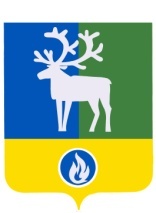 СЕЛЬСКОЕ ПОСЕЛЕНИЕ ПОЛНОВАТБЕЛОЯРСКИЙ РАЙОНХАНТЫ-МАНСИЙСКИЙ АВТОНОМНЫЙ ОКРУГ – ЮГРААДМИНИСТРАЦИЯ СЕЛЬСКОГО ПОСЕЛЕНИЯ ПОЛНОВАТПОСТАНОВЛЕНИЕот 12 сентября 2018 года					                                                  № 107               О вступлении в должность главы сельского поселения ПолноватНа основании пункта 1 статьи 13 Закона Ханты-Мансийского автономного округа № 33-оз от 18 июня 2003 года  «О выборах глав муниципальных образований в Ханты-Мансийском автономном округе-Югре», статьей 21 устава поселения Полноват, решения избирательной комиссии муниципального образования сельское поселение Полноват от 10 сентября 2018 года № 37 «Об определении результатов выборов Главы муниципального образования сельское поселение Полноват»: вступаю в должность главы сельского поселения Полноват 12 сентября 2018 года.Глава сельского поселения  Полноват                                                                    Л.А. Макеева 